豫建建〔2017〕90号河南省住房和城乡建设厅关于举办2018年河南建筑装饰设计大赛的通知各省辖市、省直管县（市）住房和城乡建设局（委），郑州航空港经济综合实验区市政建设环保局，林州市住房城乡建设主管部门：为增进我省建筑装饰设计行业间的相互交流，提高行业整体综合能力及专业水平，进一步促进行业的健康可持续发展，我厅决定举办“2018年河南建筑装饰设计大赛”，具体工作由河南省装修装饰行业管理办公室承办。现将有关事宜通知如下： 一、大赛主题和谐空间，智能家园。二、活动时间：2018年1月至8月1. 参赛作品交稿截止日期：2. 评选时间：2018年8月3. 评选结果公布时间：2018年9月三、参赛范围建筑装饰设计、施工企业，建筑设计院、所、工作室、大中专院校师生及装饰设计师个人均可报名参加。四、申报方式1. 以建筑装饰设计、施工企业参赛的作品申报表由各省辖市、直管县（市）装修装饰行业管理部门或协会盖章后报送省建筑装饰装修协会；2. 以工作室及设计师个人申报参赛的作品直接报送省建筑装饰装修协会；3. 院校师生申报参赛的作品直接报送河南省装饰行业职业教育校企合作指导委员会。五、相关要求各省辖市、省直管县（市）住房和城乡建设主管部门要高度重视，认真组织，按时把优秀的作品推荐上来。联系单位：河南省装修装饰行业管理办公室联系地址： 郑州市郑东新区德厚街6号煤建大厦A座二单元14楼联 系 人：赵霞  和平  苏轶 电    话：0371-86632880 省装饰办网址：http:∥zxzs.hnjs.com 附件：2018年河南建筑装饰设计大赛活动方案附  件2018年河南建筑装饰设计大赛活动方案一、大赛主题和谐空间，智能家园。二、大赛宗旨1. 促进建筑装饰设计行业快速健康发展，弘扬创新、创意、创造的行业精神 ，搭建展示、交流平台；      2.在“互联网+”背景下，倡导适用、经济、绿色、美观、智能的装饰设计准则，实现功能性、实用性、生态性、艺术性的完美结合；3.重视原创设计，传承优秀文化，关注绿色环保，发掘优秀人才、打造行业核心竞争力，推广创意设计实体及优秀作品，推动装饰设计创作理论的持续更新。三、组织机构1．主办单位：河南省住房和城乡建设厅2．承办单位：河南省装修装饰行业管理办公室3. 协办单位：河南省建筑装饰装修协会河南省装饰行业职业教育校企合作指导委员会四、评选程序1.成立大赛评审委员会，人员由业界知名专家组成，负责参赛资格审查、初评、筛选入围作品；2.在入围作品中，由评审委员会评选出本次大赛的获奖作品。五、参赛标准1.充分体现“和谐空间，智能家园”的大赛主题； 2.遵循适用、经济、绿色、美观的设计准则，追求科学、尊重自然，做到装饰与环境的协调，体现地域文化和民族特色；3. 设计作品要在空间结构、业态类型，智能信息模式上有较大的创新突破，并具有较高的艺术审美价值和实践推广意义；4.满足功能需要的前提下，注重新技术和新材料的应用；5．设计作品应为原创作品。六、大赛类别大赛分七大类，共十三项，参赛者可任选一项或多项参加比赛。（一）室内装饰设计类作品：1.已竣工工程类作品（1）公共空间装饰设计实例（2）住宅空间装饰设计实例2.方案类作品:（1）公共空间装饰设计方案（2）住宅空间装饰设计方案（3）陈设、家具、展示空间设计（二）景观设计类作品园林设计、公园小品、庭院等与室内建筑相关的景观设计。（三）手绘创意设计类作品1.室内设计效果图2.景观设计效果图（四）建筑装饰广告与招贴（五）建筑装饰动画（六）学生设计作品类1室内装饰设计2.景观设计3.手绘创意设计4.建筑装饰广告与招贴5.建筑装饰动画（七）论文类：撰写的关于建筑装饰方面的学术论文均可参加。七、奖项设置本次大赛将设立：室内装饰设计类、景观设计类、手绘创意设计类、建筑装饰广告与招贴、建筑装饰动画、学生设计作品类、论文类七大类。每类设一等奖、二等奖、三等奖若干名；荣誉奖：最佳建筑装饰设计师、优秀组织奖若干名；以上获奖作品均颁发奖牌、证书。八、奖励方式1.由河南省住房和城乡建设厅发文公告，并颁发证书、奖牌；2.获奖名单在主流媒体上公布，同时在住房和城乡建设厅网站、协会网站、刊物等媒体上刊登；3.召开颁证大会;九、参赛要求和注意事项（一）参赛人员及范围：建筑装饰设计、施工企业，建筑设计院、所、工作室、大中专院校教职员工及装饰装修设计师个人等均可报名参加。（二）参赛作品及时限要求：工程类作品要求为近期竣工及未参加其他大赛的建筑装饰设计作品案例。（三）参赛资料：1.室内装饰设计类已竣工工程提报资料：（1）已竣工工程类参赛申请表（附表一）；（2）展板尺寸900mm宽×1200mm高（附件六），内容主要包括实物照片、平面图、立面图、效果图、主要装饰材料配置表、设计说明等，每项作品最多两版，所有展版右下角留200mm宽×100mm高的空间以标明作品名称、作者姓名、所在装饰公司等信息，且提交前请用白纸及透明胶覆盖以便公正评审；（3）优盘拷贝电子文件资料请注意：请将申报的参赛作品单独建一个文件夹，文件名称格式为：XXX公司（人）---XXX作品。总文件夹打开后下设以下5个文件夹，文件名称格式如下：①主要设计人员的生活照1张、主要设计人员的工作简历（100字以内）；②设计说明（300字左右，符合大赛主题）；③实景照片10-12张（JPG格式、分辨率300dpi）；④平面图和代表性的立面图（要求为CAD2000版本及TIF格式各一份，TIF格式的图纸分辨率不小于300dpi）、剖面图及主要装饰材料配置表（推荐材料品牌）；⑤填写完整的参赛申请表电子版。方案类提报资料：（1）方案类参赛申请表（附件二）；（2）展板尺寸900mm宽×1200mm高（附件六），内容主要包括平面图、立面图、效果图、设计说明等，每项作品最多两版，所有展版右下角留200mm宽×100mm高的空间以标明作品名称、作者姓名、所在单位等信息，且提交前请用白纸及透明胶覆盖以便公正评审；（3）优盘拷贝电子文件资料请注意。另请提交参赛电子资料：主要设计人员的生活照1张、主要设计人员的工作简历（100字以内）、设计说明（300字左右，符合大赛主题）、平面图和代表性的立面图（要求为CAD2000版本及TIF格式各一份，TIF格式的图纸分辨率不小于300dpi）、剖面图填写完整的参赛申请表电子版；2.景观设计类（1）参赛申请表（附表三）；（2）展板尺寸900mm宽×1200mm高（附件六），内容主要包括平面图、立面图、效果图、设计说明等，每项作品最多两版，所有展版右下角留200mm宽×100mm高的空间以标明作品名称、作者姓名、所在单位等信息，且提交前请用白纸及透明胶覆盖以便公正评审；（3）优盘拷贝电子文件资料请注意。另请提交参赛电子资料：主要设计人员的生活照1张、主要设计人员的工作简历（100字以内）、设计说明（300字左右，符合大赛主题）、平面图和代表性的立面图（要求为CAD2000版本及TIF格式各一份，TIF格式的图纸分辨率不小于300dpi）、剖面图填写完整的参赛申请表电子版；3.手绘创意设计类（1）参赛申请表（附件三）；（2）手绘创意设计900mm宽×600mm高，每项作品最多两版，所有展版右下角留200mm宽×100mm高的空间以标明作品名称、作者姓名、指导老师等信息，且提交前请用白纸及透明胶覆盖以便公正评审；（3）优盘拷贝电子文件资料请注意。另请提交参赛电子资料：主要设计人员的生活照1张、主要设计人员的工作简历（100字以内），填写完整的参赛申请表电子版。4.建筑装饰广告与招贴（1）参赛申请表（附件三）；（2）尺寸要求：标志设计尺寸以900mm×600mm形式提交；广告招贴尺寸以900mm宽×1200mm高（附件六）形式提交；所有展版右下角留200mm宽×100mm高的空间以标明作品名称、作者姓名、所在单位等信息，且提交前请用白纸及透明胶覆盖以便公正评审；（3）优盘拷贝电子文件资料请注意。电子文档格式为JPG,分辨率为300dpi,文档大小不大于20M。另请提交参赛电子资料：主要设计人员的生活照1张、主要设计人员的工作简历（100字以内）、设计说明（300字左右，符合大赛主题）。5.建筑装饰动画（1）参赛申请表（附件三）；（2）动画作品以MPG格式电子文档递交；（3）优盘拷贝电子文件资料请注意。另请提交参赛电子资料：主要设计人员的生活照1张、主要设计人员的工作简历（100字以内）、设计说明（300字左右，符合大赛主题），填写完整的参赛申请表电子版。6.学生设计作品类室内装饰设计、景观设计：（1）参赛申请表（附表四）；（2）展板尺寸900mm宽×1200mm高（附件六），内容主要包括平面图、立面图、效果图、设计说明等，每项作品最多两版，所有展版右下角留200mm宽×100mm高的空间以标明作品名称、作者姓名、指导老师等信息，且提交前请用白纸及透明胶覆盖以便公正评审；（3）优盘拷贝电子文件资料请注意。另请提交参赛电子资料：主要设计人员的生活照1张、主要设计人员的工作简历（100字以内）、设计说明（300字左右，符合大赛主题）、平面图和代表性的立面图（要求为CAD2000版本及TIF格式各一份，TIF格式的图纸分辨率不小于300dpi）填写完整的参赛申请表电子版。手绘创意设计提报资料（1）参赛申请表（附件四）；（2）尺寸要求：（2）手绘创意设计900mm宽×600mm高，每项作品最多两版，所有展版右下角留200mm宽×100mm高的空间以标明作品名称、作者姓名、指导老师等信息，且提交前请用白纸及透明胶覆盖以便公正评审；（3）优盘拷贝电子文件资料请注意。另请提交参赛电子资料：主要设计人员的生活照1张、主要设计人员的工作简历（100字以内），填写完整的参赛申请表电子版。建筑装饰广告与招贴、（1）参赛申请表（附件四）；（2）尺寸要求：标志设计尺寸以900mm×600mm形式提交；广告招贴尺寸以900mm宽×1200mm高（附件六）形式提交；所有展版右下角留200mm宽×100mm高的空间以标明作品名称、作者姓名、所在单位等信息，且提交前请用白纸及透明胶覆盖以便公正评审；（3）优盘拷贝电子文件资料请注意。电子文档格式为JPG,分辨率为300dpi,文档大小不大于20M。另请提交参赛电子资料：主要设计人员的生活照1张、主要设计人员的工作简历（100字以内）、设计说明（300字左右，符合大赛主题）。建筑装饰动画提报资料：（1）参赛申请表（附件四）；（2）动画作品以MPG格式电子文档递交；（3）优盘拷贝电子文件资料请注意。另请提交参赛电子资料：主要设计人员的生活照1张、主要设计人员的工作简历（100字以内）、设计说明（300字左右，符合大赛主题），填写完整的参赛申请表电子版。7.论文类（1）参赛申请表（附表五）；（2）论文字数不低于3000字；每人提交word文档标准格式（扩展名doc）的电子文档，A4纸质稿件10份，纸质稿件不需注明作者单位及姓名。（3）论文要求立意新颖，具有一定的创新思想，能够体现作者坚实宽广的理论基础，引证论述正确，专业研究深入，具有一定的前瞻性。（引用不能超过论文的30%）.   （4）参赛者应严格遵守学术道德和学术规范,严禁剽窃他人学术作品,一经发现,取消参赛资格。5.参赛作品自留底稿，不再退还，由主办单位无偿收藏并用于展示、印制画册、刻制光盘等（创作单位及个人依法享有署名权）。（四）注意事项：以建筑装饰设计、施工企业参赛的作品申报表由各省辖市、直管县（市）装修装饰行业管理部门或协会盖章后报送省建筑装饰装修协会；以工作室及设计师个人申报参赛的作品直接报送省建筑装饰装修协会。院校师生申报参赛的作品直接报送河南省装饰行业职业教育校企合作指导委员会。1．企事业或个人参赛者将参赛申请表、优盘拷贝的电子文档和展板于前报送省建筑装饰装修协会；2.大专院校师生作品在报名时直接将参赛申请表、优盘拷贝的电子文档和展板于前报送河南省装饰行业职业教育校企合作指导委员会；    3．所有参赛资料必须齐全，否则不具备参赛资格；    4．参赛设计师必须遵纪守法，尊重他人的知识产权，在设计中独立创新，没有抄袭或剽窃他人设计成果、侵犯他人知识产权及其它合法权利的行为，如有此行为，责任自负；5．参赛申请表中如以单位名义报名则获奖人为单位及由单位报送的设计者，如以个人名义报名则获奖人为所填写的设计者（以上人数均已包含主创设计者）；6．大赛获奖者须参加颁证仪式，凡无特殊情况又未经组委会同意不参加颁奖大会者，即认定为自动放弃奖项；7．大赛组委会有权刊登、展览及出版本次参赛作品；8. 参赛作品均不退还，请自行留存备份；9. 本次大赛最终解释权属大赛组委会。十、活动日程：1．启动时间：2018年1月2．参赛作品交稿截止日期：前3．大赛后续工作：——媒体跟踪报道、采访、宣传；——组织专家讲评；——总结、巡展。附件：1．2018年河南建筑装饰设计大赛申报表（室内设计已竣工工程类）2．2018年河南建筑装饰设计大赛申报表（室内设计方案类）3．2018年河南建筑装饰设计大赛申报表（景观设计类、手绘创意设计类、建筑装饰广告与招贴、建筑装饰动画）4．2018年河南建筑装饰设计大赛申报表（学生组）5．2018年河南建筑装饰设计大赛申报表（论文类）6．2018年河南建筑装饰设计大赛参赛板规格及式样附件12018年河南建筑装饰设计大赛参赛申报表（已竣工工程）附件22018年河南建筑装饰设计大赛参赛申报表（方案类）附件32018年河南建筑装饰设计大赛参赛申报表（景观、手绘、建筑装饰广告与招贴、建筑装饰动画）附件42018年河南建筑装饰设计大赛参赛申报表（学生组）附件52018年河南建筑装饰设计大赛参赛申报表（论文类）附件62018年河南建筑装饰设计大赛参赛图板规格及式样长1200mm X宽900mm注：边框用黑色标准宽边图角（100mm×200mm）  河南省住房和城乡建设厅办公室      2018年1月8日印发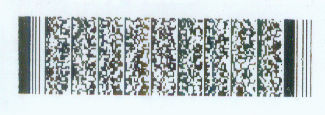 参赛作品名称参赛作品类型打“√”公共建筑装饰类别公共建筑装饰类别公共建筑装饰类别项目所在地项目所在地参赛作品类型打“√”住宅建筑装饰类别住宅建筑装饰类别住宅建筑装饰类别项目所在地项目所在地参赛作品项目面积参赛作品工程造价参赛作品工程造价参赛作品工程造价参赛作品工程造价参赛作品工程造价参赛形式打“√”以设计师个人名义报送以设计师个人名义报送以设计师个人名义报送以设计师个人名义报送以单位名义报送主创设计师主创设计师姓名学历学历学历学历职称工作单位工作单位工作单位工作单位手机主创设计师主创设计师参与设计者（限两人）参与设计者（限两人）参与设计者（限两人）参与设计者（限两人）主创设计师对报送的参赛作品为本人或参与人设计的真实情况保证签名：主创设计师对报送的参赛作品为本人或参与人设计的真实情况保证签名：主创设计师对报送的参赛作品为本人或参与人设计的真实情况保证签名：主创设计师对报送的参赛作品为本人或参与人设计的真实情况保证签名：主创设计师对报送的参赛作品为本人或参与人设计的真实情况保证签名：主创设计师对报送的参赛作品为本人或参与人设计的真实情况保证签名：主创设计师对报送的参赛作品为本人或参与人设计的真实情况保证签名：此参赛作品为本人（或报名表上填写的参与者）设计，情况属实。主创设计师签名：参与设计者签名：此参赛作品为本人（或报名表上填写的参与者）设计，情况属实。主创设计师签名：参与设计者签名：此参赛作品为本人（或报名表上填写的参与者）设计，情况属实。主创设计师签名：参与设计者签名：此参赛作品为本人（或报名表上填写的参与者）设计，情况属实。主创设计师签名：参与设计者签名：此参赛作品为本人（或报名表上填写的参与者）设计，情况属实。主创设计师签名：参与设计者签名：此参赛作品为本人（或报名表上填写的参与者）设计，情况属实。主创设计师签名：参与设计者签名：评审委员会意见年    月    日     评审委员会意见年    月    日     评审委员会意见年    月    日     评审委员会意见年    月    日     评审委员会意见年    月    日     评审委员会意见年    月    日     评审委员会意见年    月    日     评审委员会意见年    月    日     评审委员会意见年    月    日     评审委员会意见年    月    日     评审委员会意见年    月    日     评审委员会意见年    月    日     评审委员会意见年    月    日     参赛作品名称参赛作品名称参赛作品类型打“√”参赛作品类型打“√”公共装饰类别公共装饰类别公共装饰类别住宅装饰类别住宅装饰类别参赛作品类型打“√”参赛作品类型打“√”陈设、家具、展示空间设计陈设、家具、展示空间设计陈设、家具、展示空间设计参赛形式打“√”参赛形式打“√”以设计师个人名义报送以设计师个人名义报送以设计师个人名义报送以单位名义报送以单位名义报送主创设计师姓名姓名学历职称工作单位工作单位手机手机主创设计师参与设计者（限两人）参与设计者（限两人）主创设计师对报送的参赛作品为本人或参与人设计的真实情况保证签名：主创设计师对报送的参赛作品为本人或参与人设计的真实情况保证签名：主创设计师对报送的参赛作品为本人或参与人设计的真实情况保证签名：主创设计师对报送的参赛作品为本人或参与人设计的真实情况保证签名：此参赛作品为本人（或报名表上填写的参与者）设计，情况属实。主创设计师签名：参与设计者签名：此参赛作品为本人（或报名表上填写的参与者）设计，情况属实。主创设计师签名：参与设计者签名：此参赛作品为本人（或报名表上填写的参与者）设计，情况属实。主创设计师签名：参与设计者签名：此参赛作品为本人（或报名表上填写的参与者）设计，情况属实。主创设计师签名：参与设计者签名：此参赛作品为本人（或报名表上填写的参与者）设计，情况属实。主创设计师签名：参与设计者签名：评审委员会意见年    月    日               评审委员会意见年    月    日               评审委员会意见年    月    日               评审委员会意见年    月    日               评审委员会意见年    月    日               评审委员会意见年    月    日               评审委员会意见年    月    日               评审委员会意见年    月    日               评审委员会意见年    月    日               参赛作品名称参赛作品名称参赛作品类型打“√”参赛作品类型打“√”景观类别景观类别手绘创意类别室内设计参赛作品类型打“√”参赛作品类型打“√”景观类别景观类别手绘创意类别景观设计参赛作品类型打“√”参赛作品类型打“√”建筑装饰动画建筑装饰动画建筑装饰动画建筑装饰动画建筑装饰广告与招贴建筑装饰广告与招贴参赛形式打“√”参赛形式打“√”以设计师个人名义报送以设计师个人名义报送以设计师个人名义报送以单位名义报送以单位名义报送主创设计师姓名姓名学历学历职称职称工作单位工作单位工作单位手机主创设计师参与设计者（限两人）参与设计者（限两人）主创设计师对报送的参赛作品为本人或参与人设计的真实情况保证签名：主创设计师对报送的参赛作品为本人或参与人设计的真实情况保证签名：主创设计师对报送的参赛作品为本人或参与人设计的真实情况保证签名：主创设计师对报送的参赛作品为本人或参与人设计的真实情况保证签名：主创设计师对报送的参赛作品为本人或参与人设计的真实情况保证签名：此参赛作品为本人（或报名表上填写的参与者）设计，情况属实。主创设计师签名：参与设计者签名：此参赛作品为本人（或报名表上填写的参与者）设计，情况属实。主创设计师签名：参与设计者签名：此参赛作品为本人（或报名表上填写的参与者）设计，情况属实。主创设计师签名：参与设计者签名：此参赛作品为本人（或报名表上填写的参与者）设计，情况属实。主创设计师签名：参与设计者签名：此参赛作品为本人（或报名表上填写的参与者）设计，情况属实。主创设计师签名：参与设计者签名：此参赛作品为本人（或报名表上填写的参与者）设计，情况属实。主创设计师签名：参与设计者签名：评审委员会意见年     月    日           评审委员会意见年     月    日           评审委员会意见年     月    日           评审委员会意见年     月    日           评审委员会意见年     月    日           评审委员会意见年     月    日           评审委员会意见年     月    日           评审委员会意见年     月    日           评审委员会意见年     月    日           评审委员会意见年     月    日           评审委员会意见年     月    日           参赛作品名称参赛作品名称参赛作品类型打“√”参赛作品类型打“√”室内设计室内设计室内设计室内设计室内设计室内设计景观设计景观设计景观设计景观设计景观设计景观设计景观设计景观设计手绘创意手绘创意手绘创意手绘创意参赛作品类型打“√”参赛作品类型打“√”建筑装饰广告与招贴建筑装饰广告与招贴建筑装饰广告与招贴建筑装饰广告与招贴建筑装饰广告与招贴建筑装饰广告与招贴建筑装饰广告与招贴建筑装饰广告与招贴建筑装饰广告与招贴建筑装饰广告与招贴建筑装饰广告与招贴建筑装饰广告与招贴建筑装饰广告与招贴建筑装饰广告与招贴建筑装饰广告与招贴建筑装饰广告与招贴建筑装饰广告与招贴建筑装饰广告与招贴建筑装饰动画建筑装饰动画建筑装饰动画建筑装饰动画主创设计师姓名性别性别年龄年龄年龄年龄年龄年龄学历学历学历学历专业专业专业所在院校联系电话联系电话联系电话联系电话联系电话联系电话联系电话院校地址邮编邮编邮编邮编邮编电子邮箱电子邮箱电子邮箱电子邮箱电子邮箱参与设计师姓名性别性别年龄年龄年龄年龄年龄年龄学历学历学历学历专业专业专业所在院校联系电话联系电话联系电话联系电话联系电话联系电话联系电话院校地址邮编邮编邮编邮编电子邮箱电子邮箱电子邮箱电子邮箱参与设计师姓名性别性别性别性别年龄年龄年龄年龄年龄年龄年龄学历学历学历学历专业专业专业所在院校联系电话联系电话联系电话联系电话联系电话联系电话联系电话院校地址邮编邮编邮编电子邮箱电子邮箱电子邮箱电子邮箱指导教师姓名性别性别性别学历学历学历学历学历学历职称职称职称职称所在单位联系电话联系电话联系电话联系电话联系电话联系电话指导教师对报送的参赛作品的真实情况保证签名：指导教师对报送的参赛作品的真实情况保证签名：指导教师对报送的参赛作品的真实情况保证签名：指导教师对报送的参赛作品的真实情况保证签名：指导教师对报送的参赛作品的真实情况保证签名：指导教师对报送的参赛作品的真实情况保证签名：此参赛作品为本人（或报名表上填写的参与者）设计，情况属实。主创设计师签名：参与设计者签名：此参赛作品为本人（或报名表上填写的参与者）设计，情况属实。主创设计师签名：参与设计者签名：此参赛作品为本人（或报名表上填写的参与者）设计，情况属实。主创设计师签名：参与设计者签名：此参赛作品为本人（或报名表上填写的参与者）设计，情况属实。主创设计师签名：参与设计者签名：此参赛作品为本人（或报名表上填写的参与者）设计，情况属实。主创设计师签名：参与设计者签名：此参赛作品为本人（或报名表上填写的参与者）设计，情况属实。主创设计师签名：参与设计者签名：此参赛作品为本人（或报名表上填写的参与者）设计，情况属实。主创设计师签名：参与设计者签名：此参赛作品为本人（或报名表上填写的参与者）设计，情况属实。主创设计师签名：参与设计者签名：此参赛作品为本人（或报名表上填写的参与者）设计，情况属实。主创设计师签名：参与设计者签名：此参赛作品为本人（或报名表上填写的参与者）设计，情况属实。主创设计师签名：参与设计者签名：此参赛作品为本人（或报名表上填写的参与者）设计，情况属实。主创设计师签名：参与设计者签名：此参赛作品为本人（或报名表上填写的参与者）设计，情况属实。主创设计师签名：参与设计者签名：此参赛作品为本人（或报名表上填写的参与者）设计，情况属实。主创设计师签名：参与设计者签名：此参赛作品为本人（或报名表上填写的参与者）设计，情况属实。主创设计师签名：参与设计者签名：此参赛作品为本人（或报名表上填写的参与者）设计，情况属实。主创设计师签名：参与设计者签名：此参赛作品为本人（或报名表上填写的参与者）设计，情况属实。主创设计师签名：参与设计者签名：此参赛作品为本人（或报名表上填写的参与者）设计，情况属实。主创设计师签名：参与设计者签名：此参赛作品为本人（或报名表上填写的参与者）设计，情况属实。主创设计师签名：参与设计者签名：此参赛作品为本人（或报名表上填写的参与者）设计，情况属实。主创设计师签名：参与设计者签名：此参赛作品为本人（或报名表上填写的参与者）设计，情况属实。主创设计师签名：参与设计者签名：此参赛作品为本人（或报名表上填写的参与者）设计，情况属实。主创设计师签名：参与设计者签名：此参赛作品为本人（或报名表上填写的参与者）设计，情况属实。主创设计师签名：参与设计者签名：此参赛作品为本人（或报名表上填写的参与者）设计，情况属实。主创设计师签名：参与设计者签名：评审委员会意见年    月    日            评审委员会意见年    月    日            评审委员会意见年    月    日            评审委员会意见年    月    日            评审委员会意见年    月    日            评审委员会意见年    月    日            评审委员会意见年    月    日            评审委员会意见年    月    日            评审委员会意见年    月    日            评审委员会意见年    月    日            评审委员会意见年    月    日            评审委员会意见年    月    日            评审委员会意见年    月    日            评审委员会意见年    月    日            评审委员会意见年    月    日            评审委员会意见年    月    日            评审委员会意见年    月    日            评审委员会意见年    月    日            评审委员会意见年    月    日            评审委员会意见年    月    日            评审委员会意见年    月    日            评审委员会意见年    月    日            评审委员会意见年    月    日            评审委员会意见年    月    日            评审委员会意见年    月    日            评审委员会意见年    月    日            评审委员会意见年    月    日            评审委员会意见年    月    日            评审委员会意见年    月    日            参赛论文题目参赛论文题目第一作者姓名性别性别职称专业第一作者姓名性别性别职称学历所在单位或院校所在单位或院校所在单位或院校联系电话联系电话单位或院校地址邮编电子邮箱第二作者姓名性别职称专业第二作者姓名性别职称学历所在单位或院校所在单位或院校所在单位或院校所在单位或院校联系电话联系电话单位或院校地址邮编电子邮箱第三作者姓名性别职称专业第三作者姓名性别职称学历所在单位或院校所在单位或院校所在单位或院校所在单位或院校联系电话单位或院校地址邮编电子邮箱第一作者对报送的参赛作品为本人或参与人撰写的真实情况保证签名：第一作者对报送的参赛作品为本人或参与人撰写的真实情况保证签名：第一作者对报送的参赛作品为本人或参与人撰写的真实情况保证签名：此参赛作品为本人（或报名表上填写的参与者）设计，情况属实。第一作者签名：参与者签名：此参赛作品为本人（或报名表上填写的参与者）设计，情况属实。第一作者签名：参与者签名：此参赛作品为本人（或报名表上填写的参与者）设计，情况属实。第一作者签名：参与者签名：此参赛作品为本人（或报名表上填写的参与者）设计，情况属实。第一作者签名：参与者签名：此参赛作品为本人（或报名表上填写的参与者）设计，情况属实。第一作者签名：参与者签名：此参赛作品为本人（或报名表上填写的参与者）设计，情况属实。第一作者签名：参与者签名：此参赛作品为本人（或报名表上填写的参与者）设计，情况属实。第一作者签名：参与者签名：此参赛作品为本人（或报名表上填写的参与者）设计，情况属实。第一作者签名：参与者签名：评审委员会意见年    月    日         评审委员会意见年    月    日         评审委员会意见年    月    日         评审委员会意见年    月    日         评审委员会意见年    月    日         评审委员会意见年    月    日         评审委员会意见年    月    日         评审委员会意见年    月    日         评审委员会意见年    月    日         评审委员会意见年    月    日         评审委员会意见年    月    日         2018年河南建筑装饰设计大赛参赛作品（宋体字）（此标签栏高度80mm）2018年河南建筑装饰设计大赛参赛作品（宋体字）（此标签栏高度80mm）注：边框用黑色标准宽边100mm图角位置（图角高度100mm宽度200mm）项目类别室内设计类/景观设计类/手绘创意类/学生设计室内设计类/学生设计景观设计类/学生设计手绘创意类室内设计类/景观设计类/手绘创意类/学生设计室内设计类/学生设计景观设计类/学生设计手绘创意类室内设计类/景观设计类/手绘创意类/学生设计室内设计类/学生设计景观设计类/学生设计手绘创意类项目类别（此栏填写上列类别其中一项）（此栏填写上列类别其中一项）（此栏填写上列类别其中一项）项目名称姓名专业职务（职务）联系电话主创设计参与设计（选填）参与设计（选填）送展单位